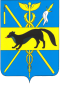 СОВЕТ НАРОДНЫХ ДЕПУТАТОВБОГУЧАРСКОГО МУНИЦИПАЛЬНОГО РАЙОНА ВОРОНЕЖСКОЙ ОБЛАСТИРЕШЕНИЕот «29» 09. 2022 года  № 8                     г. БогучарОб образовании постоянной комиссииСовета народных депутатовБогучарского муниципальногорайона Воронежской области восьмого созыва по бюджету, налогам,финансам и предпринимательству(в редакции решения Совета народных депутатовот 27.12.2023 № 108)В соответствии с Уставом Богучарского муниципального района и Регламентом Совета народных депутатов Богучарского муниципального района Совет народных депутатов Богучарского муниципального района р е ш и л:Образовать следующий персональный состав постоянной комиссии Совета народных депутатов Богучарского муниципального района Воронежской области восьмого созыва по бюджету, налогам, финансам и предпринимательству:1.Пешкова Мария Сергеевна - депутат Совета народных депутатов Богучарского муниципального района от  избирательного округа № 1, заместитель главного врача БУЗ ВО «Богучарская РБ», председатель комиссии.2. Глущенко Сергей Вадимович – депутат Совета народных депутатов Богучарского муниципального района от Богучарского местного отделения Воронежского регионального отделения Всероссийской политической партии «ЕДИНАЯ РОССИЯ», директор ООО «Юкон – Плюс».3. Пешиков Николай Николаевич – депутат Совета народных депутатов Богучарского муниципального района от  избирательного округа № 2, директор ООО ТД «Агро – Спутник».4. Черепанов Петр Анатольевич - депутат Совета народных депутатов Богучарского муниципального района от Богучарского местного отделения Воронежского регионального отделения Всероссийской политической партии «ЕДИНАЯ РОССИЯ», индивидуальный предприниматель.5.Подлипаева Ирина Владимировна  - депутат Совета народных депутатов Богучарского муниципального района от Богучарского местного отделения Воронежского регионального отделения Всероссийской политической партии «ЕДИНАЯ РОССИЯ», бухгалтер МКУ «Центр бюджетного учета и отчетности Богучарского муниципального района».6. Кальченко Ирина Сергеевна - депутат Совета народных депутатов Богучарского муниципального района от Богучарского местного отделения Воронежского регионального отделения Всероссийской политической партии «ЕДИНАЯ РОССИЯ», заведующая общежитием ФГАУ «Росжилкомплекс».Председатель Совета народных депутатовБогучарского муниципального районаВоронежской области восьмого созыва                                Ю.В.ДорохинаГлава Богучарскогомуниципального района                                                          В.В.Кузнецов